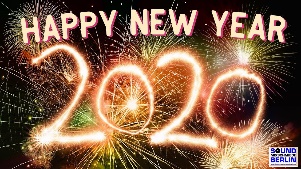 SundayMondayTuesdayWednesdayThursdayFridaySaturday12345*Worship –     11 AM  Communion 678*Bible Study – Defending the Faith – Pastor Steve – 7PM910*Youth Rally11*Youth Rally *Men’s Study – 6:45AM*Women’s Study– 8:00AM12*Youth Rally *Worship –     11 AM*Church Council131415*Bible Study – Defending the Faith – Pastor Steve – 7PM1617*Movie Night – 7PM18*Men’s Study – 6:45AM*Women’s Study– 8:00AM19*Worship –     11 AMBring a FriendFellowship Following Worship20*Caring & Sharing    Parlor - 11:30 AM21*Newsletter     Deadline22*Bible Study – Defending the Faith – Pastor Steve – 7PM23*Women’s R&R 6PM24*Youth Volunteer @ Hope Ministries25*Men’s Study – 6:45AM*Women’s Study– 8:00AM*Youth Sponsored    Spaghetti Dinner    4-7PM26* Worship         11 AM272829*Bible Study – Defending the Faith – Pastor Steve – 7PM3031